If you would like to receive free tutoring from a Literacy for Adults (LAB) Tutor, please complete this application. Fields with an asterisk (*) are required.*Name:First:Last:Last:*Address:Street:Street:Street:*Address:City:State:Zip:*Date of Birth:MM/DD/YY*Gender: Circle one.FemaleMale*Ethnicity:Circle one.White/CaucasianAfrican American/BlackAsianNative American Haitian/CreoleHispanic/LatinoOther*Employment Status: Circle one.*Employment Status: Circle one.Unemployed RetiredEmployed *Employer:*Education:Circle Highest Level Achieved.NoneGradeGradeGradeGradeGradeHigh School Diploma*Education:Circle Highest Level Achieved.None1-8th9th10th11th12th  (no diploma)High School Diploma*Location of Highest Education Level:Circle one.U.S.A. Based SchoolingNone U.S.A. Based Schooling*Home Phone:*Cell Phone:*Email:*Native Language:*Other Language(s):Please list the languages in which you can proficiently read, write and speak.Please list the languages in which you can proficiently read, write and speak.*In some cases, we coordinate with other services to support your goals. Do you agree to release your information to other service providers? Circle one.YesNo*I do hereby consent and agree that Litercy for Adults in Brevard, Inc., its employees or agents have the right to take photographs, videotape, or digital recordings of me and to use these in any and all media, now or hereafter known, and exclusively for the purpose of promoting literacy. I further consent that my name and identity may be revealed therein or by descriptive text or commentary. Circle one.YesNo* May we contact your home to initiate literacy instruction? Circle one.YesNo*Emergency Contact:First:Last:*Emergency Contact Phone Number:*Our services are provided regionally within Brevard County. Check () the location(s) in which you are interested in meeting                                 with your tutor: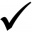 *Our services are provided regionally within Brevard County. Check () the location(s) in which you are interested in meeting                                 with your tutor:Cape Canaveral Public Library: 201 Polk Avenue, Cape Canaveral, FLCentral Brevard Public Library: 308 Forrest Ave., Cocoa, FL 32922Cocoa Beach Public Library: 550 North Brevard Ave., Cocoa Beach, FLDr. Martin Luther King, Jr. Library: 955 E. University Blvd., Melbourne, FLEau Gallie Public Library: 1521 Pineapple Avenue, Melbourne, FLFranklin T. DeGroodt Memorial Public Library: 6475 Minton Rd. S.E., Palm Bay, FLMelbourne Beach Public Library: 324 Ocean Ave., Melbourne Beach, FLMelbourne Public Library: 540 E. Fee Ave., Melbourne, FLMerritt Island Library: 1195 N. Courtnay Pkwy., Merritt Island, FLMims/Scottsmoor Public Library: 3615 Lionel Rd., Mims, FLPalm Bay Library: 1520 Port Malabar Blvd. N.E., Palm Bay, FLPort St. John Public Library: 6500 Carole Ave., Port St. John, FLSatellite Beach Public Library: 751 Jamaica Blvd., Satellite Beach, FLSouth Mainland/Micco Public Library: 7921 Ron Beatty Blvd., Micco, FLSuntree/Viera Public Library: 902 Jordan Blass Dr., Melbourne, FLTitusville Public Library: 2121 S. Hopkins Ave., Titusville, FLWest Melbourne Public Library: 2755 Wingate Blvd., West Melbourne, FLCentral Area Adult Education Center: 1225 Clearlake Road, Cocoa, FL* Signature:Prospective Student*Date:OFFICE USE ONLYOFFICE USE ONLYOFFICE USE ONLYOFFICE USE ONLYOFFICE USE ONLYOFFICE USE ONLYOFFICE USE ONLY*Signature:LAB Representative*Date:*Date:First Contact:First Contact:Interview:Accepted:Accepted:Data Entered:Data Entered: